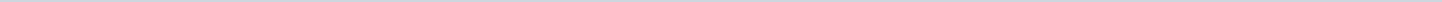 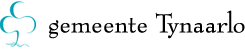 Gemeente TynaarloAangemaakt op:Gemeente Tynaarlo28-03-2024 09:57Schriftelijke vragen24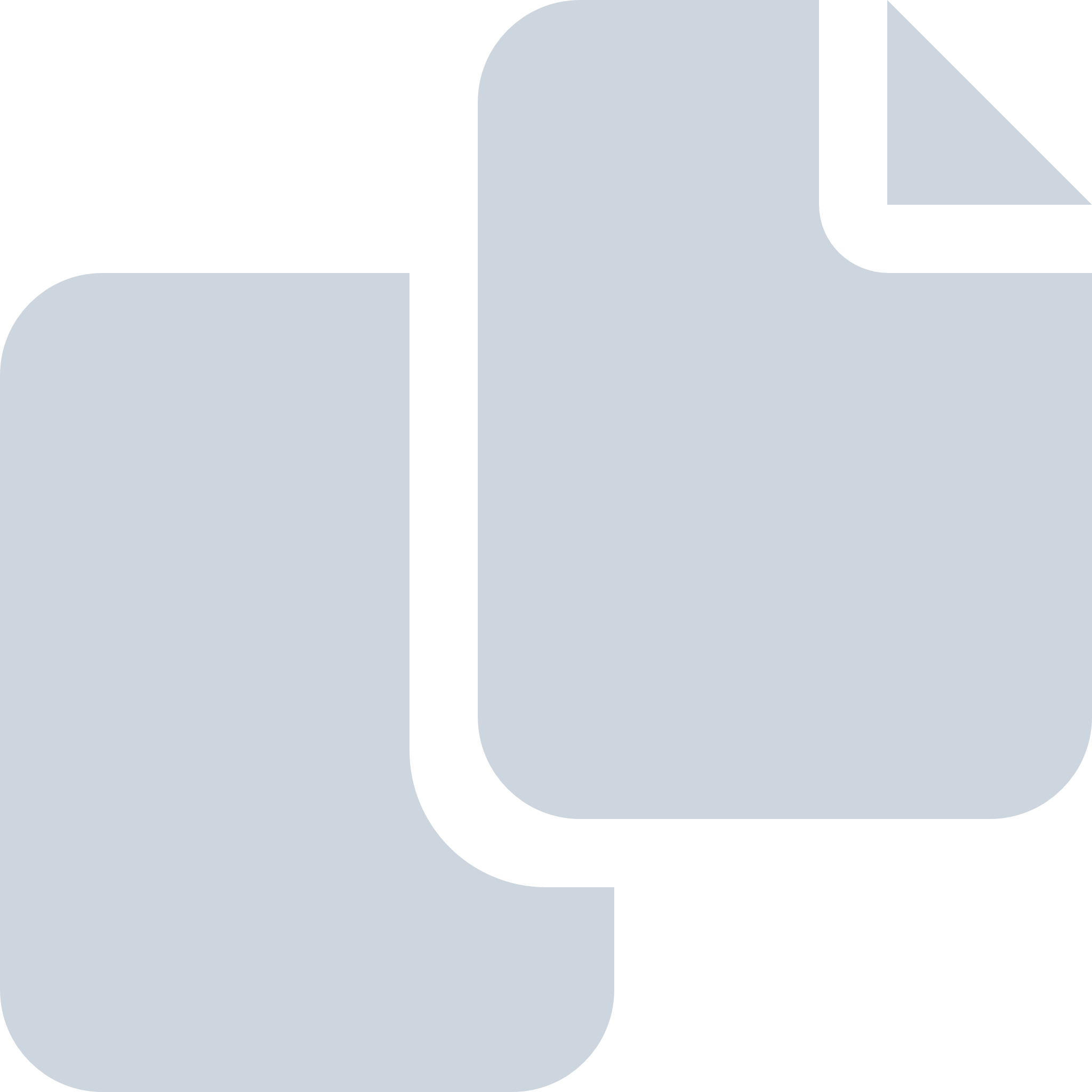 Periode: 2024#Naam van documentPub. datumInfo1.Beantwoording &amp; vragen fractie Leefbaar Tynaarlo - Koffiedik- Sprikkenveen26-03-2024PDF,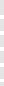 396,98 KB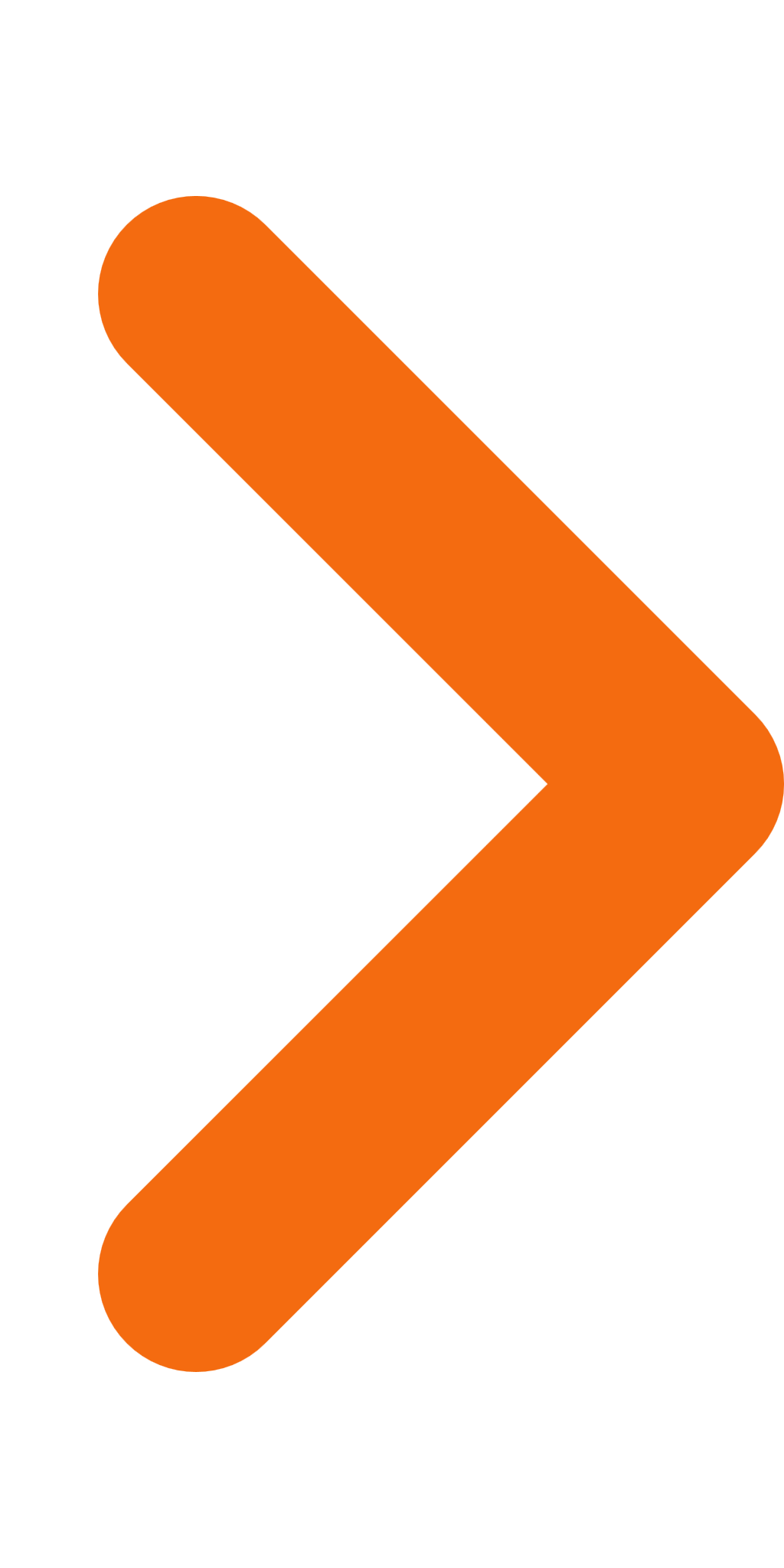 2.Beantwoording &amp; vragen fractie CDA - Huis van Eelde op de Appelhof18-03-2024PDF,345,63 KB3.Fractie D66 - Woonwagenterrein Eskampenweg Eelde12-03-2024PDF,35,06 KB4.Fractie GroenLinks - Supermarkt Zuidlaren12-03-2024PDF,35,25 KB5.Fractie PvdA en D66 - Dementievriendelijke gemeente06-03-2024PDF,199,36 KB6.Beantwoording &amp; vragen fractie CDA - Woningbouw Tynaarlo05-03-2024PDF,296,84 KB7.Beantwoording &amp; vragen Tynaarlo Nu - AZC vragen29-02-2024PDF,373,48 KB8.Beantwoording &amp; vragen fractie Leefbaar Tynaarlo - WVA Vries29-02-2024PDF,652,76 KB9.Beantwoording &amp; vragen Fractie PvdA en CDA - uitspraak voorzieningenrechter AH Zuidlaren27-02-2024PDF,770,24 KB10.Fractie GroenLinks - Luchthavenbesluit GAE27-02-2024PDF,282,25 KB11.Fractie PvdA - opzegging huur walakker26-02-2024PDF,156,81 KB12.Beantwoording &amp; vragen fractie CDA - gekapte bomen Tonckensweg26-02-2024PDF,393,70 KB13.Beantwoording &amp; vragen fractie Leefbaar Tynaarlo - Zandpaden en riolering Zeegse26-02-2024PDF,269,98 KB14.Fractie GroenLinks - Luchthavenbesluit GAE26-02-2024PDF,49,83 KB15.Beantwoording &amp; vragen fractie Leefbaar Tynaarlo - Reactie op vervolgvragen Zorglandgoed Donderen13-02-2024PDF,281,15 KB16.Fractie CDA - woningbouw Tynaarlo12-02-2024PDF,205,03 KB17.Fractie CDA - Aanvullende vragen Uitspraak voorzieningenrechter Hendrikse gemeente Tynaarlo CDA februari 202405-02-2024PDF,123,85 KB18.Fractie PvdA vragen over uitspraak voorzieningenrechter Hendrikse cs tegen gemeente Tynaarlo01-02-2024PDF,541,51 KB19.Beantwoording &amp; vragen fractie PvdA - Parkeren Brinkstraat Zuidlaren30-01-2024PDF,219,47 KB20.Beantwoording &amp; vragen fractie GroenLinks Verkeerssituatie GAE22-01-2024PDF,488,07 KB21.Beantwooding &amp; vragen Fractie PvdA- motie 2023.15 openbaar vervoer22-01-2024PDF,474,30 KB22.Beantwoording &amp; vragen fractie Leefbaar Tynaarlo en D66 - Carillon Zuidlaren18-01-2024PDF,198,71 KB23.Beantwoording &amp; vraag fractie D66 - Asielzoekers versneld aan het werk - beantwoording vraag 316-01-2024PDF,440,31 KB24.Beantwoording vraag 1 en 2 fractie D66 - uitvoering motie asielzoekrs versneld aan het werk04-01-2024PDF,370,26 KB